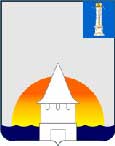 Городская Думамуниципального образования  «Город Новоульяновск»Ульяновской областиРЕШЕНИЕ27 декабря 2023 г.                                                                               № 52                                                                                                                       экз. № ___Об утверждении Положения «О порядке выявления бесхозяйного  имущества и оформления его в муниципальную собственность  муниципального образования «Город Новоульяновск» Ульяновской области»	В соответствии с Гражданским кодексом Российской Федерации, Федеральным законом Российской Федерации от 6 октября 2003 года № 131-ФЗ  «Об общих принципах организации местного самоуправления в Российской Федерации», приказом Министерства экономического развития Российской Федерации от 10 декабря 2015 года № 931 «Об установлении порядка принятия на учет бесхозяйных недвижимых вещей», руководствуясь Уставом муниципального образования «Город Новоульяновск» Ульяновской области  Городская Дума муниципального образования «Город Новоульяновск» Ульяновской области РЕШИЛА:1. Утвердить Положение «О порядке выявления бесхозяйного  имущества и оформления его в муниципальную собственность  муниципального образования «Город Новоульяновск»  Ульяновской области» (Приложение).2. Настоящее решение вступает в силу на следующий день после дня его официального опубликования.3. Контроль за исполнением настоящего решения возложить на заместителя Председателя Городской Думы муниципального образования «Город Новоульяновск» Ульяновской области Е.М. Евдокимова.Глава города Новоульяновска                                                        Г.П. Деникаев  Приложениек решению Городской Думы муниципального образования«Город Новоульяновск»Ульяновской областиот 27.12.2023 г. № 52ПОЛОЖЕНИЕо порядке выявления бесхозяйного  имуществаи оформления его в муниципальную собственностьмуниципального образования «Город Новоульяновск»Ульяновской области 1. Общие положения1.1. Настоящее Положение разработано в соответствии с Гражданским кодексом Российской Федерации, Федеральным законом от 6 октября 2003 года № 131-ФЗ «Об общих принципах организации местного самоуправления в Российской Федерации», приказом Министерства экономического развития Российской Федерации от 10 декабря 2015 года № 931 «Об установлении Порядка принятия на учет бесхозяйных недвижимых вещей», Уставом муниципального образования «Город Новоульяновск» Ульяновской области.1.2. Настоящее Положение устанавливает порядок выявления и оформления права муниципальной собственности муниципального образования «Город Новоульяновск» Ульяновской области  (далее - муниципальная собственность) на бесхозяйное имущество, расположенное на территории муниципального образования «Город Новоульяновск» Ульяновской области.  1.3. Главными целями выявления бесхозяйных объектов недвижимого и движимого имущества и оформления права муниципальной собственности на них являются: а) вовлечение неиспользуемого имущества в гражданский оборот; б) предупреждение возникновения на территории муниципального образования чрезвычайных ситуаций, обеспечение нормальной и безопасной технической эксплуатации объектов; в) повышение эффективности использования имущества, находящегося на территории муниципального образования. 1.4. Термины, используемые в настоящем Положении, применяются в значениях, определенных действующим законодательством Российской Федерации. 1.5. Принятие на учет бесхозяйных объектов недвижимого имущества осуществляет территориальный орган федерального органа исполнительной власти в области государственного кадастрового учета и государственной регистрации прав (далее – орган регистрации прав). Все бесхозяйные объекты недвижимого имущества, выявленные на территории муниципального образования «Город Новоульяновск» Ульяновской области  подлежат постановке на учет в органе регистрации прав. 1.6. Организацию работы по постановке на учет бесхозяйного недвижимого, движимого имущества, а также найденного и расположенного на территории муниципального образования «Город Новоульяновск» Ульяновской области, в том числе сбор необходимых документов осуществляет администрация муниципального образования «Город Новоульяновск» Ульяновской области  (далее – уполномоченный орган) в соответствии с настоящим Положением. 2. Порядок выявления бесхозяйных объектов недвижимого имущества2.1. Бесхозяйные объекты недвижимого имущества выявляются в результате проведения инвентаризации, в том числе при проведении ремонтных работ на объектах инженерной инфраструктуры муниципального образования «Город Новоульяновск» Ульяновской области, на основании обращений юридических, физических лиц об обнаруженных на территории муниципального образования «Город Новоульяновск» Ульяновской области  объектах недвижимого имущества, имеющего признаки бесхозяйного, заявлений собственников об отказе от права собственности на объекты недвижимого имущества, а также иными способами. 2.2. В целях выявления бесхозяйных объектов недвижимого имущества уполномоченный орган осуществляет взаимодействие с территориальными органами федеральных органов исполнительной власти Российской Федерации, органами исполнительной власти субъекта Российской Федерации, органами местного самоуправления, юридическими лицами, физическими лицами. 2.3. В случае, если объект недвижимого имущества не имеет собственника или его собственник неизвестен, уполномоченный орган запрашивает: документы, подтверждающие, что объект недвижимого имущества не учтен в реестрах федерального имущества, государственного имущества субъекта Российской Федерации и муниципального имущества, выданные органами учета государственного и муниципального имущества; документ, подтверждающий, что право собственности на объект недвижимого имущества не было зарегистрировано соответствующими государственными органами (организациями), осуществлявшими регистрацию прав на недвижимое имущество до введения в действие Федерального закона от 21.07.1997 № 122-ФЗ «О государственной регистрации прав на недвижимое имущество и сделок с ним» и до начала деятельности учреждения юстиции по государственной регистрации прав на недвижимое имущество и сделок с ним на территории соответствующего субъекта Российской Федерации; выписку из Единого государственного реестра недвижимости об объекте недвижимости. 2.4. В случае получения информации о собственнике (собственниках) объекта недвижимого имущества уполномоченный орган прекращает работу по сбору документов для его постановки на учет в качестве бесхозяйного и информирует такое лицо (лиц) о необходимости его надлежащего содержания в силу статьи 210 Гражданского кодекса Российской Федерации, если он находится в неудовлетворительном состоянии. 2.5. Заявление собственника (собственников) об отказе от права собственности на объект недвижимого имущества подается в уполномоченный орган. К заявлению прилагаются следующие документы: а) копия документа, удостоверяющего личность собственника (собственников); б) копия нотариально удостоверенной доверенности, удостоверяющей права (полномочия) представителя собственника (собственников), в случае обращения указанного лица; в) копии правоустанавливающих документов, подтверждающих наличие права собственности у лица (лиц), отказавшегося (отказавшихся) от права собственности на объект недвижимости, в случае если право собственности на объект недвижимого имущества не зарегистрировано в установленном порядке и сведения об имуществе отсутствуют в Едином государственном реестре недвижимости; г) документы, подтверждающие отсутствие проживающих (для жилых помещений); д) выписка из Единого государственного реестра недвижимости об объекте недвижимости. Выписку из Единого государственного реестра недвижимости об объекте недвижимости уполномоченный орган запрашивает самостоятельно в порядке межведомственного взаимодействия. 2.6. В целях надлежащего учета бесхозяйных объектов недвижимого имущества, выявленных на территории муниципального образования «Город Новоульяновск» Ульяновской области   уполномоченный орган ведет Реестр бесхозяйных объектов недвижимого имущества (далее – Реестр). 3. Порядок постановки на учет бесхозяйного объекта недвижимого имущества3.1. Для постановки на учет объекта недвижимого имущества в качестве бесхозяйного уполномоченный орган обращается с заявлением в орган регистрации прав. 3.2. К заявлению должны быть приложены документы, предусмотренные Постановлением Правительства Российской Федерации от 31 декабря 2015 года № 1532 «Об утверждении Правил предоставления документов, направляемых или предоставляемых в соответствии с частями 1, 3 - 13, 15, 15(1), 15.2 статьи 32 Федерального закона «О государственной регистрации недвижимости» в федеральный орган исполнительной власти (его территориальные органы), уполномоченный Правительством Российской Федерации на осуществление государственного кадастрового учета, государственной регистрации прав, ведение Единого государственного реестра недвижимости и предоставление сведений, содержащихся в Едином государственном реестре недвижимости», Порядком принятия на учет бесхозяйных недвижимых вещей, утвержденным приказом Министерства экономического развития Российской Федерации             от 10 декабря 2015 года № 931. 3.3. В случае если сведения об объекте недвижимого имущества отсутствуют в Едином государственном реестре недвижимости, уполномоченным органом одновременно с заявлением о постановке на учет в орган регистрации прав подается заявление о государственном кадастровом учете в порядке, установленном действующим законодательством. 3.4. В целях обеспечения соблюдения интересов возможного собственника (собственников) предъявить свои права на недвижимое имущество уполномоченный орган подготавливает сообщение о выявлении на территории муниципального образования «Город Новоульяновск» Ульяновской области  бесхозяйного объекта недвижимого имущества (далее – сообщение). Указанное сообщение подлежит размещению в официальных средствах массовой информации муниципального образования «Город Новоульяновск» Ульяновской области, на официальном сайте муниципального образования, либо иных общедоступных источниках. 4. Порядок снятия с учета бесхозяйных объектов недвижимого имущества и оформления этих объектов в муниципальную собственность4.1. Бесхозяйный объект недвижимого имущества органом регистрации прав снимается с учета в качестве бесхозяйного в случае государственной регистрации права муниципальной собственности на данный объект либо принятия вновь этого объекта ранее отказавшимся от права собственности собственником (собственниками) во владение, пользование и распоряжение. 4.2. По истечения одного года со дня постановки бесхозяйного недвижимого имущества на учет в органе регистрации прав уполномоченный орган обращается в суд с требованием о признании права муниципальной собственности на это имущество в порядке, предусмотренном действующим законодательством Российской Федерации. 4.3 Бесхозяйная недвижимая вещь, не признанная по решению суда поступившей в муниципальную собственность, может быть вновь принята во владение, пользование и распоряжение оставившим ее собственником либо приобретена в собственность в силу приобретательной давности. 4.4. Право муниципальной собственности на бесхозяйное недвижимое имущество, установленное решением суда, подлежит государственной регистрации в органе регистрации прав. 4.5. После принятия бесхозяйного недвижимого имущества в муниципальную собственность уполномоченный орган вносит соответствующие сведения в реестр муниципального имущества муниципального образования «Город Новоульяновск» Ульяновской области.  5. Порядок оформления бесхозяйной, найденной движимой вещи в муниципальную собственность5.1. Сведения о движимой вещи, имеющей признаки бесхозяйной, могут поступать в уполномоченный орган от территориальных органов федеральных органов исполнительной власти Российской Федерации, органов исполнительной власти субъекта Российской Федерации, органов местного самоуправления, юридических, физических лиц. 5.2. При получении сведений о движимой вещи, в случае, если вещь может быть использована для решения вопросов местного значения муниципального образования «Город Новоульяновск» Ульяновской области  в соответствии с Федеральным законом от 6 октября 2003 года № 131-ФЗ «Об общих принципах организации местного самоуправления в Российской Федерации», а собственник движимой вещи неизвестен, уполномоченный орган в целях обеспечения соблюдения интересов возможного собственника осуществляет действия, предусмотренные пунктом 3.4 настоящего Положения. 5.3. Уполномоченный орган вправе обратить брошенные вещи в муниципальную собственность, приступив к их использованию или совершив иные действия, свидетельствующие об обращении вещи в муниципальную собственность, стоимость которой явно ниже суммы в размере трех тысяч рублей либо брошенные лом металлов, бракованная продукция, топляк от сплава, отвалы и сливы, образуемые при добыче полезных ископаемых, отходы производства и другие отходы, находящиеся на принадлежащем муниципальному образованию земельном участке, водном объекте или ином объекте. Иные брошенные вещи поступают в муниципальную собственность на основании решения суда. 5.4. Лицо, нашедшее потерянную вещь, не располагающий сведениями о правообладателе, имеющем право требовать возврата найденной вещи или месте его пребывания, обязан заявить о находке в полицию или уполномоченный орган. 5.5. Если в течение шести месяцев с момента заявления о находке в полицию или уполномоченный орган лицо, управомоченное получить найденную вещь, не будет установлено или само не заявит о своем праве на вещь, нашедший вещь приобретает право собственности на нее. 5.6. Если нашедший вещь откажется от приобретения найденной вещи в собственность, она поступает в муниципальную собственность.________